DoelstellingenMet B(r)abbel en circustoeren wil de Mobil de ontwikkeling van jonge kwetsbare kinderen en hun ouders ondersteunen en de ouder-kind interactie bevorderen. Het project wil ook jonge kwetsbare gezinnen helpen bij het verruimen van hun netwerk. Daarnaast beoogt Br(a)bbel en circustoeren de toeleiding van jonge kwetsbare gezinnen naar de reguliere preventieve werking van inloopteam de Mobil, naar andere ontmoetingsplekken voor jonge kinderen en naar bredere maatschappelijke dienstverlening.Methodologie, actoren en partnersDe b (r)abbelkaravaan is het vertrekpunt van b(r)abbel en cirkustoeren, waarbij de Mobil een (circus-)tent gebruikt als mobiele ontmoetings-plaats. De b(r)abbelkaravaan werkt vindplaatsgericht en outreachend door specifiek naar sociale woonwijken of wijken te trekken waarvan het weet dat er kwetsbare gezinnen wonen en hen uit te nodigen. Het is niet zo dat deelnemers aan bepaalde criteria moeten voldoen: iedereen uit de buurt is welkom. De focus van de b(r)abbelkaravaan ligt op het stimuleren van ontmoeting waardoor gezinnen hun banden met de buurt versterken en zich onderling verbinden. Deze ontmoetingen moeten er uiteindelijk toe leiden dat ouders hun verhaal aan elkaar vertellen en steun kunnen bieden aan elkaar. Meestal spitsten deze gesprekken zich toe op (de opvoeding van) kinderen. De medewerkers ondersteunen deze gesprekken maar treden niet op als experten in opvoeding, maar als experten in het verwelkomen, verbinden en versterken van mensen. Het gaat niet om het geven van opvoedingstips, maar om het stimuleren van het netwerk van de ouders met de buurt en met lokale organisaties.De b(r)abbelkaravaan stelt het ontmoeten niet voor als een perfect harmonieus gebeuren. Ouders met jonge kinderen samenbrengen zorgt ook voor spanningen met betrekking tot opvoeding. Bij confrontaties nemen medewerkers geen standpunt in en/of hebben ze geen waardeoordeel klaar over de situatie. Ze benoemen de situatie op zich en zetten de ouders aan tot mentalisatie: het trachten te benoemen van de gedachten en gevoelens van de ander. Op die manier wordt de deskundigheid van de ouder gesterkt: hij of zij weet het best hoe zijn of haar kind aangepakt moet worden.De b(r)abbelkaravaan versterkt ook de banden met lokale sociale voorzieningen. Dit gebeurt enerzijds voor ouders die langskomen bij de b(r)abbelkaravaan, maar niet in staat zijn om tot ontmoeting of spel met kind over te gaan omdat hun acute problemen de mentale ruimte innemen om zich te openen voor anderen. Deze ouders kunnen hun problemen vertellen en zoeken samen met de medewerker(s) naar oplossingen, indien nodig voorziet de b(r)abbelkaravaan begeleide doorverwijzing. Anderzijds onderneemt de b(r)abbelkaravaan acties voor alle kwetsbare gezinnen om hen te laten kennismaken met de reguliere werking van het inloopteam de Mobil. Ontmoetingsplaatsen die georganiseerd worden door Huis van het Kind en Speel-o-droom komen ter sprake tijdens activiteiten. Er werd eveneens een gezamenlijk bezoek gebracht aan de Leuvense ontmoetingsplaats Girafant waar deze werkingen plaatsvinden. Ouders en kinderen konden zo, na een eerste kennismaking met ontmoeting voor ouders en jonge kinderen, de stap zetten naar een ontmoetingsplaats gericht op de algemene bevolking. Tot slot gingen ouders op bezoek bij 2 Leuvense kinderopvangplaatsen en bij vijf scholen waardoor de gezinnen voeling konden krijgen met het idee kinderopvang en het idee school.Bij de B(r)abbelkaravaan staat spelen centraal. De ouders komen met hun kinderen om samen te spelen en kinderen komen via spel in contact met andere kinderen. Het speelgoed dat gericht is op kinderen van 0 tot 6 jaar heeft een belangrijke functie: kinderen spelen met het speelgoed en komen zo in contact met elkaar, het speelgoed verbindt de kinderen onderling. Bovendien zijn ouders snel geneigd om met elkaar in contact te treden als ze hun kinderen samen zien spelen, het vormt een aanknopingspunt tot een gesprek. Het speelgoed heeft dus een dubbele ‘verbindende kracht’: het verbindt niet alleen de kinderen maar ook de ouders. Het project b(r)abbel en cirkustoeren voegt aan de b(r)abbelkaravaan de methodiek ‘cirkusmotoriek’ toe. Deze methodiek zorgt ervoor dat het zowel bij kleine als bij grote gezinnen mogelijk is om interactie tussen ouders en kinderen te ondersteunen. De methodiek start met eenvoudige spelletjes en bouwt op naar acrobatische kunstjes. Op een speelse manier daagt het kleuters uit en worden ze zich bewust van hun lichaam.Vorm van participatieKwetsbare gezinnen kunnen vrij deelnemen aan de activiteiten van b(r)abbel en cirkustoeren. De buurtbewoners bepalen zelf de inhoud van de gesprekken, terwijl de kinderen zelf de inhoud van de activiteiten kunnen bepalen.Is het project een structurele vorm van armoedebestrijding?B(r)abbel en cirkustoeren stimuleert enerzijds ontmoeting tussen kwetsbare gezinnen, wat bijdraagt tot de opbouw van sociaal kapitaal en tegelijkertijd de sociale cohesie van een buurt versterkt. Anderzijds bereikt het project door de laagdrempeligheid kwetsbare gezinnen die niet door andere projecten bereikt worden en brengt het kwetsbare gezinnen in contact met reguliere werkingen. We kunnen besluiten dat het project bepaalde uitsluitingen wegneemt voor kwetsbare gezinnen.SuccesfactorenCirkomotoriekDoor deze methodiek was het mogelijk om ook grotere gezinnen te laten aansluiten en ondersteuning te bieden in de ouder-kind interactie.Outreachend en vindplaatsgerichtB(r)abbel en cirkustoeren gaat zelf op zoek naar kwetsbare gezinnen en nodigt hen zelf uit om mee te doen met het project. Dit verlaagt de drempel voor kwetsbare gezinnen om te participeren.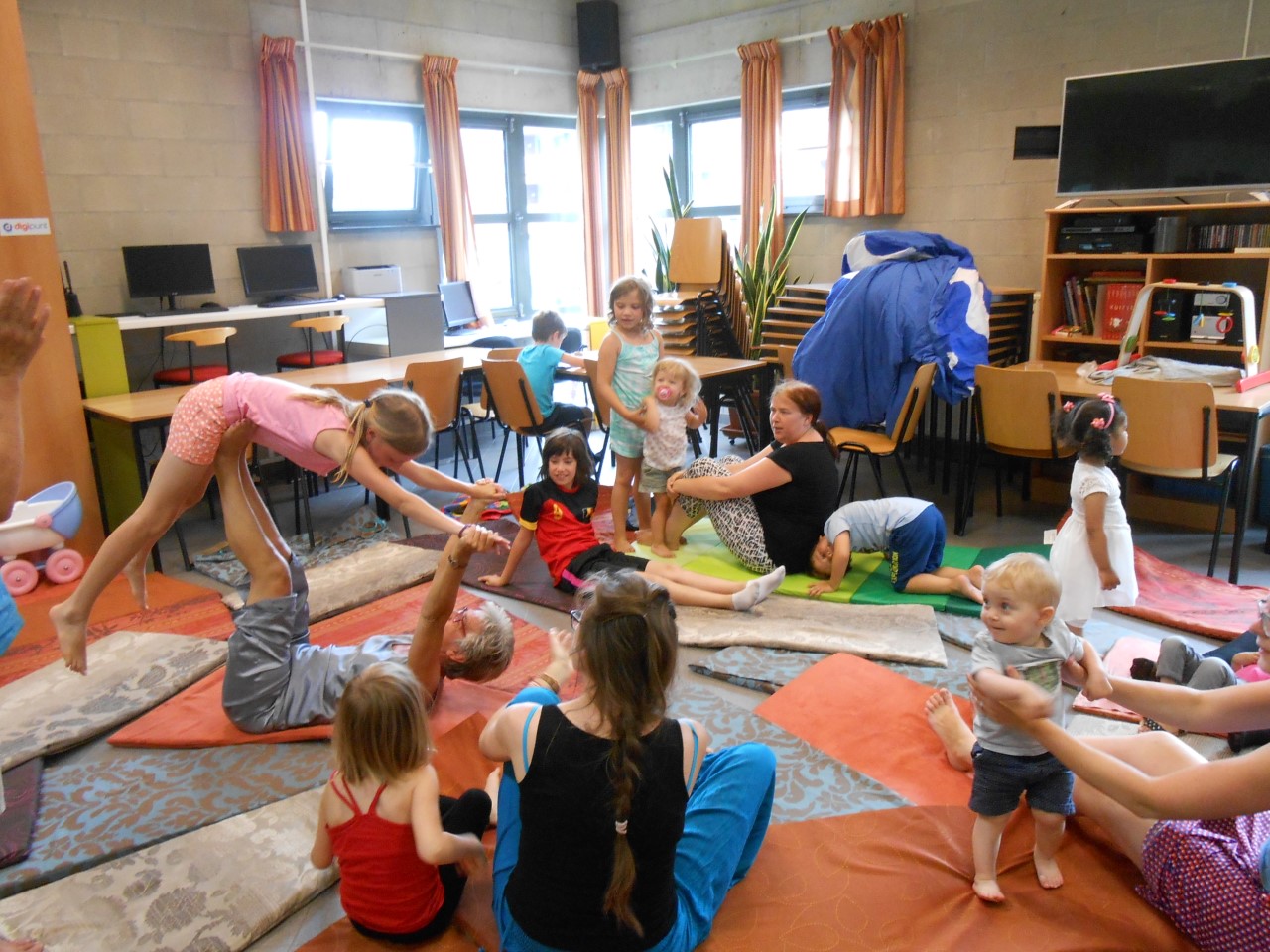 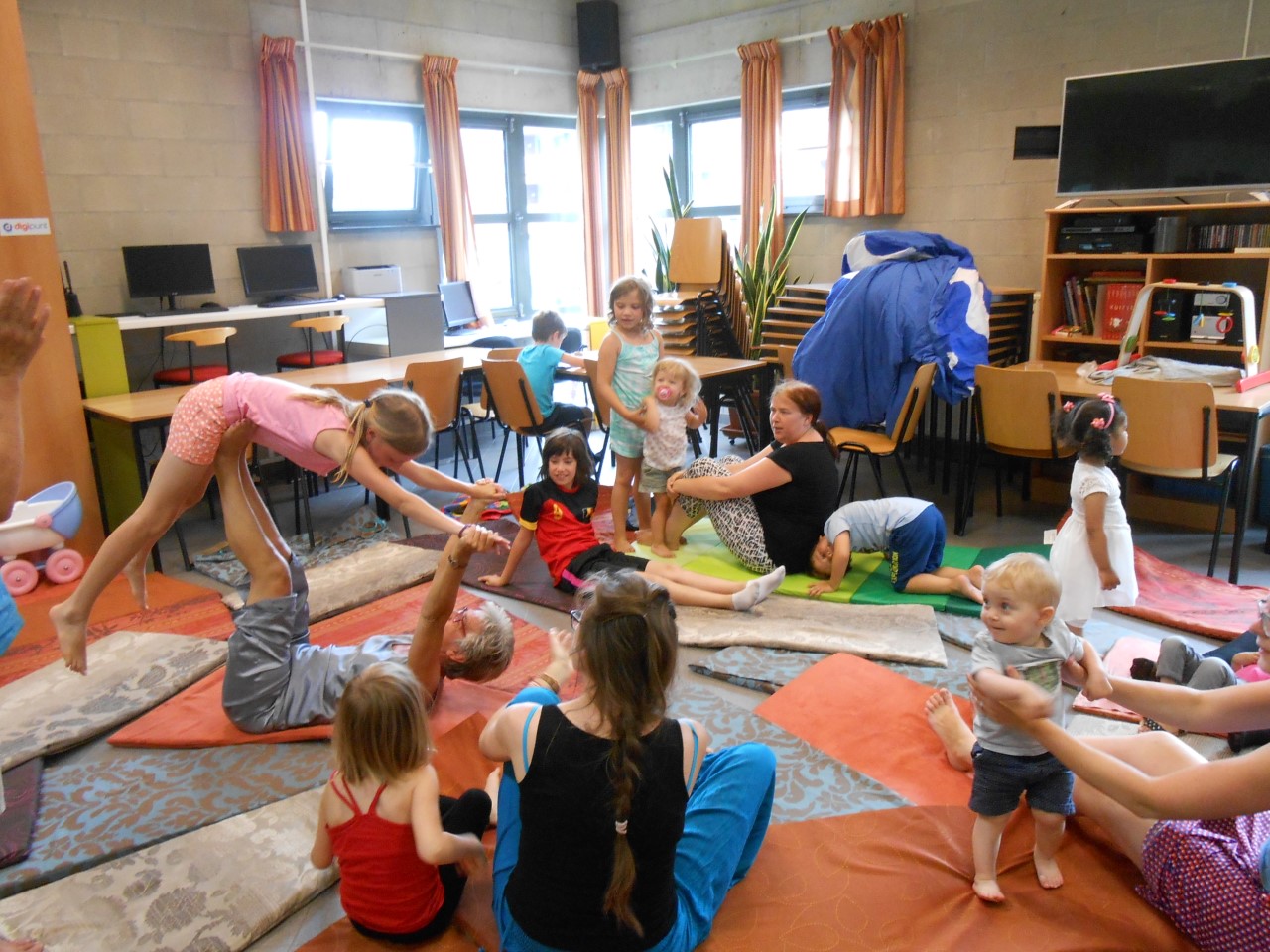 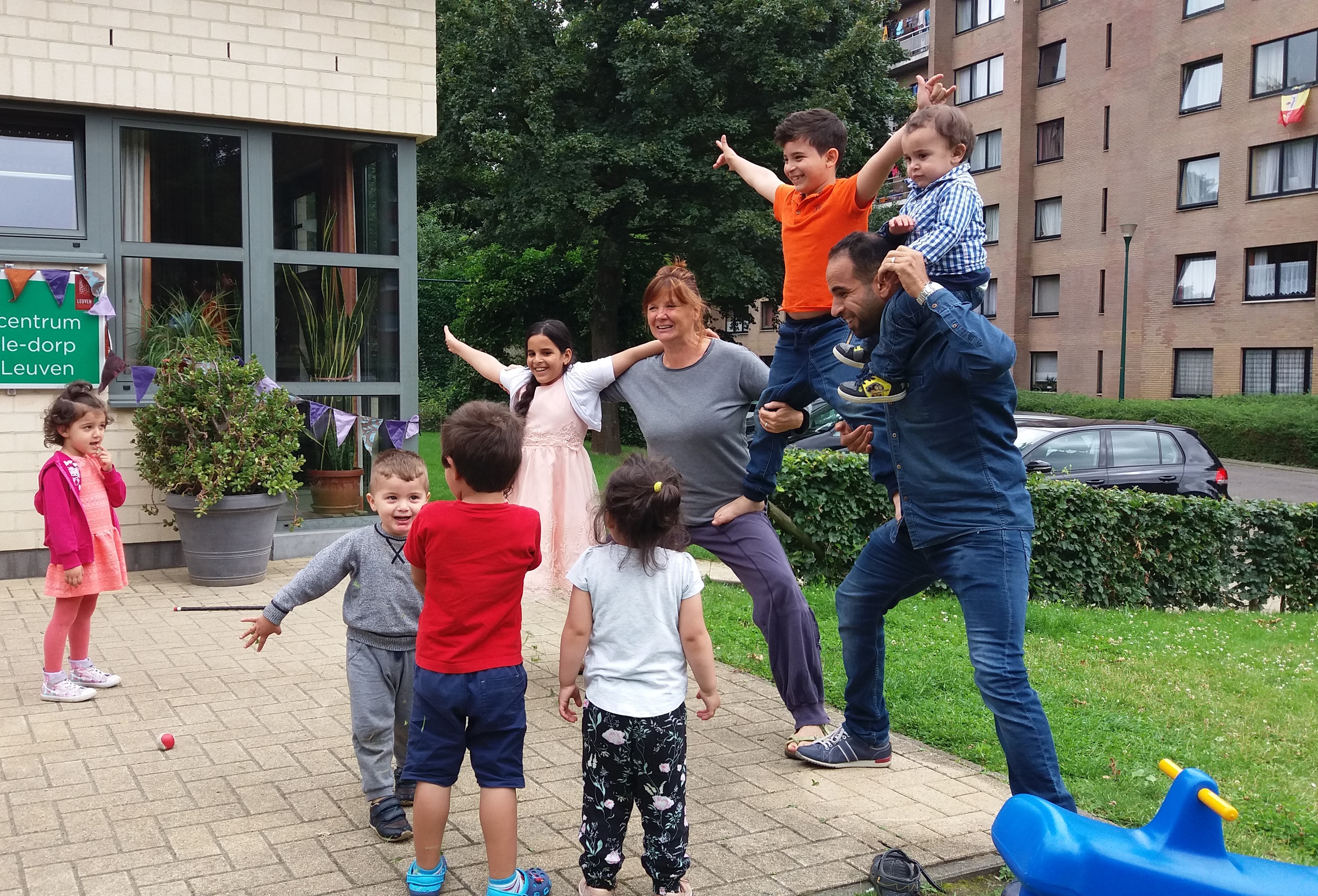 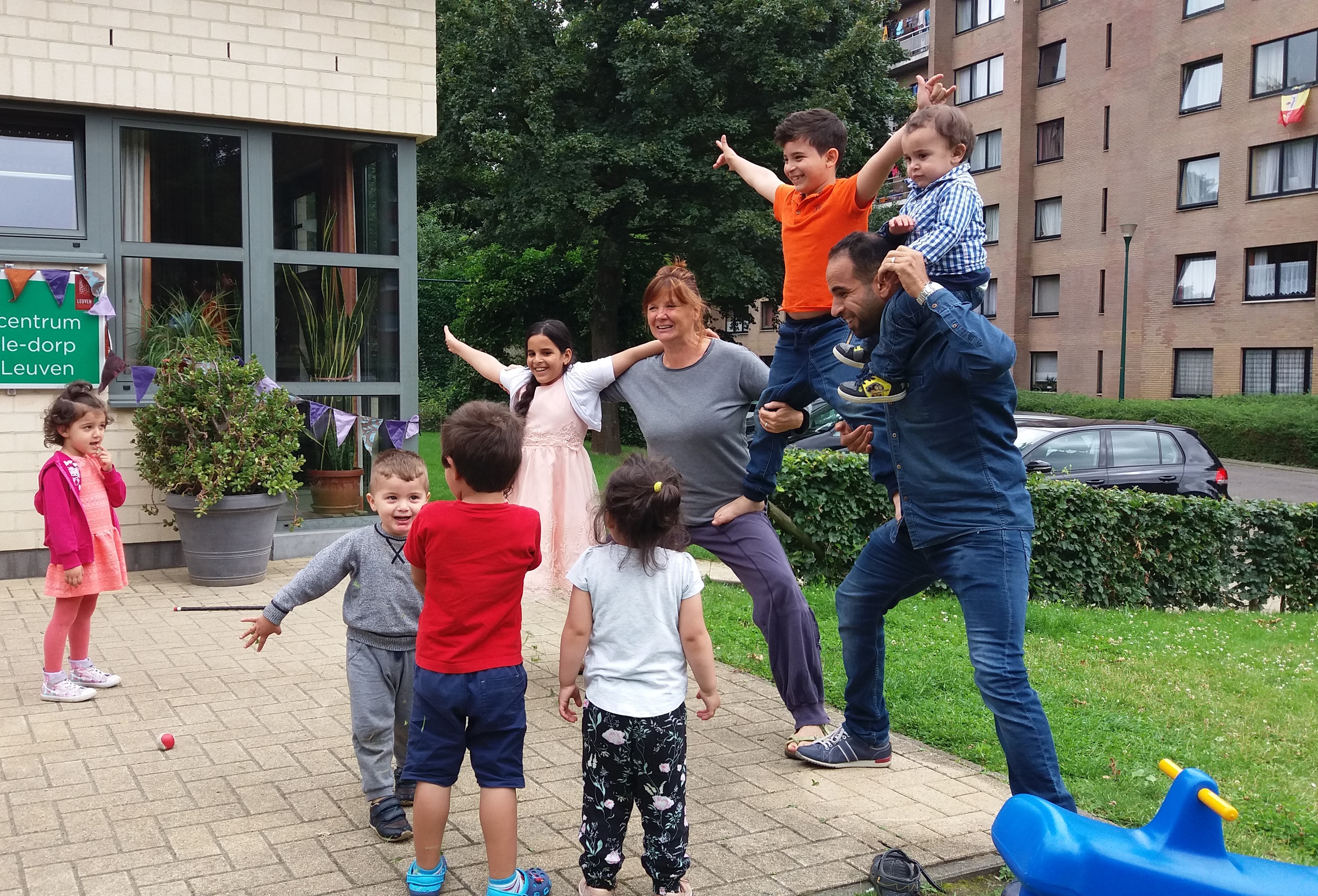 B(r)abbel en circustoerenB(r)abbel en circustoerenInitiatiefnemer(s)De Mobil vzwWebsitehttps://www.demobil.be/Opstartjaar2015AdresValkerijgang 26Gemeente3000 LeuvenContactpersoonAnnelies SterckxT+324 87 90 59 33Einfo@demobil.beThemaMentale gezondheid, opvoedingsondersteuning, sociale cohesie, sociaal kapitaalDoelgroepKwetsbare gezinnen met kinderen van nul tot 6 jaarFinancieringProjectmiddelenPOD Maatschappelijke IntegratieKoning Boudewijnfonds.